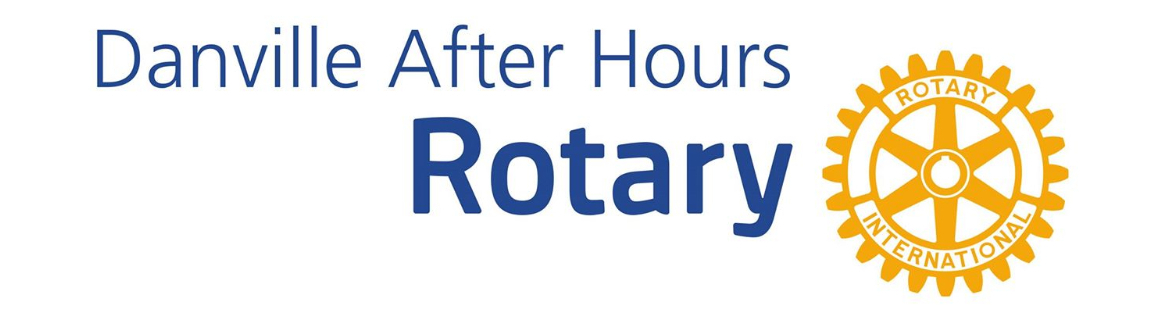 New member Orientation AgendaIntroductions:  How did you learn about Rotary? Why do you want to be a Rotarian? What do you hope to contribute?Explain our district – Rotary 7570Provide the ABC’s of RotaryObject of rotary, 100% attendance, Rotary History, Paul Harris, Service Above Self.Avenues of serviceSponsoring a new memberClassifications, nonattendance, makeups sharing Rotary with othersDistrict ConferenceRLI BenefitsGroup Study Exchange OpportunitiesPolioPlus, RI websiteInvoice Information- How dues are billed and paidGive each new member a copy of Blue Badge Checklist and review.  Sign and complete first item related to attending Orientation.Review committee list and see if they have chosen a committee to participate on. If not then assign them to a committee.Have them choose a meeting/month to be greeter and enter on checklistHave them choose day to do classification talk.Provide list of board members and mentors. Indicate who their mentor is and explain the mentor program.Show copy of Rotarian magazine and explain they will receive this.Answer any questions they may have.